Tél. dom. : 03.80.22.58.36.Port. : 06.79.37.76.23.Tél. prof. : 03.80.78.42.66. (Ligne directe)Courriel : vincent.drouin@proteor.com73, route de Pommard21200 BeauneVincent DROUIN                                                             53 ans, pacsé, 3 enfants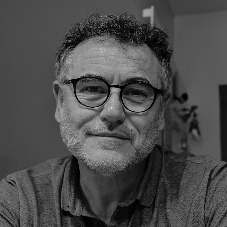 PosteTECHNICO-COMMERCIAL - FORMATEUR INTERNATIONAL - SUPPORT TECHNIQUESECTEUR MÉDICAL ET PARAMÉDICALExpériences professionnelles2005–aujourd'hui	PROTEOR	Dijon - Seurre (21)Technico-commercial - Formateur International - Support technique- Formateur à l'international de techniques d'appareillage orthoprothétique (Afrique du Sud, Allemagne, Suisse, Russie, Iran, Arabie Saoudite, Haïti, Algérie, Oman, Chine, République Tchèque, Colombie, Turquie, Belgique, Slovaquie, Jordanie, etc …),- Responsable commercial de zone France (Normandie, Bretagne, Centre-Val-de-Loire, Hauts-de-France, Grand-Est, Pays de Loire, Bourgogne-Franche-Comté, Île-de-France) + Suisse.- Support technique pour les commerciaux et les clients,- Animateur sur les salons et congrès Français et internationaux. Orateur lors de congrès professionnels,-  Organisateur et animateur de séminaires de formation ou de présentation des produits à des clients Français et étrangers.1993–2005	PROTEOR	Seurre (21)Technicien Méthodes Appareillage - Formateur- Conseil technique pour la fabrication des appareils auprès de clients,- Support technique sur les salons professionnels et auprès du R&D,- Responsable d'essais et tests pour le R&D. Rédaction de rapports d'essais,- Responsable technique et formateur du système d'usinage assisté par ordinateur (Vorum),- Mise au point de nouveaux process de fabrication, rédaction de Fiches Techniques, aménagement de poste de travail et d'ateliers,- Recherche & Développement en appareillage,           . Inventeur du manchon Keasy® (brevet mondial), table de découpe à picots,           . Concepteur de nouveaux appareillages orthopédiques (appareillages en silicone),- Organisation et préparation des salons et expositions en France et à l'étranger,- Orateur lors de congrès professionnels (A.F.A., I.S.P.O.).1990–1993	PROTEOR	Angers (49)Orthoprothésiste- Responsable technico-commercial sur un secteur géographique,- Développement et mise au point d'une nouvelle technique de thermoformage.1989–1990	ORTHOPÉDIE RÉGNIER	Berck (62)Technicien d'atelier- Conception et fabrication d'appareils d'orthopédie.Formations- 1985–1988	Lycée d'Alembert	                                                        Paris (75)B.T.S.  Prothésiste-Orthésiste.- 1983–1985	Lycée Laplace	                                                        Caen (14)B.T.S. Bureau d'Étude- 1983	Lycée P&M Curie	                                                   Saint-Lô (50)Bac F1 – Fabrication MécaniqueDiversAnglais parlé, notions de Russes (formules de politesse).B.T.S. Productique (1ère année) par le CNED.Formation B.T.E. Technicien d'étude du travail, prise de parole en public, 5S, Résolution de problème, …Maitrise : Windows, Word, Excel, Photoshop, Power Point, Internet, Photo numériquePermis : V.L.Inventeur du manchon Keasy.LoisirsMarche, V.T.T., vélo, course à pied, bricolage, informatique, dessin.